Решение Земского собрания Большемурашкинского муниципального района Нижегородской области от 11.12.2020г.   № 70 зарегистрировано Главным управлением Министерства юстиции Российской Федерациипо Нижегородской области  22.01.2021 г. , государственный  регистрационный  № RU 525070002021001.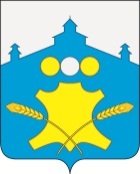 Земское собраниеБольшемурашкинского муниципального района Нижегородской области Р Е Ш Е Н И Е11.12.2020 г.                                                                                         № 70О внесении изменений  и дополненийв Устав Большемурашкинскогомуниципального района Нижегородской областиВ целях приведения Устава Большемурашкинского муниципального района  Нижегородской области  в соответствие с Федеральным законом от  06.10.2003 года  № 131-ФЗ «Об общих принципах организации местного самоуправления в  Российской Федерации»  (в редакции  Федеральных законов от 24.04.2020 N 148-ФЗ «О внесении изменений в отдельные законодательные акты Российской Федерации», от 20.07.2020 № 241-ФЗ «О внесении изменений в статью 9 Федерального закона «О социальных гарантиях сотрудникам органов внутренних дел Российской Федерации и внесении изменений в отдельные законодательные акты Российской Федерации и Федеральный закон  от 06.10.2003 года № 131-ФЗ «Об общих принципах организации местного самоуправления в Российской Федерации», от 20.07.2020 N 236-ФЗ "О внесении изменений в Федеральный закон "Об общих принципах организации местного самоуправления в Российской Федерации", от 09.11.2020 г. N 370-ФЗ "О внесении изменений в Федеральный закон "Об общих принципах организации местного самоуправления в Российской Федерации" и статью 26.13 Федерального закона "Об общих принципах организации законодательных (представительных) и исполнительных органов государственной власти субъектов Российской Федерации", от 09.11.2020 года N 363-ФЗ «О внесении изменений в статью 46 Федерального закона "Об общих принципах организации местного самоуправления в Российской Федерации»), Земское собрание  р е ш и л о:	Внести  изменения и дополнения  в Устав Большемурашкинского муниципального района Нижегородской  области согласно приложению 1.  2. Направить на регистрацию изменения и дополнения в Устав Большемурашкинского муниципального района Нижегородской области в Главное управление Министерства юстиции по Нижегородской области в установленные сроки.3. Опубликовать в районной газете «Знамя» зарегистрированные изменения в установленные сроки.Председатель Земского собрания                                   С.И. БобровскихГлава местного самоуправления                                          Н.А. БеляковПриложение к решению Земского собранияБольшемурашкинского муниципального районаНижегородской областиот 11.12.2020г.   № 70Изменения и дополнения в УставБольшемурашкинского муниципального районаНижегородской областиДополнить статью 6 Устава пунктом 13 следующего содержания:«13) предоставление сотруднику, замещающему должность участкового уполномоченного полиции, и членам его семьи жилого помещения на период замещения сотрудником указанной должности."Дополнить Устав  статьей 14.1 Инициативные проекты«Статья 14.1 Инициативные проекты В целях реализации мероприятий, имеющих приоритетное значение для жителей Большемурашкинского муниципального района или его части, по решению вопросов местного значения или иных вопросов, право решения которых предоставлено органам местного самоуправления, в местную администрацию может быть внесен инициативный проект.  Порядок внесения и  рассмотрения инициативного проекта определяется решением Земского собрания Большемурашкинского муниципального района, который должен содержать положения статьи 26.1 Федерального закона от 06.10.2003 № 131-ФЗ «Об общих принципах организации местного самоуправления в Российской Федерации»; В статье 16 Устава:часть 1 после слов «и должностных лиц местного самоуправления,» дополнить словами «обсуждения вопросов внесения инициативных проектов и их рассмотрения,»;часть 2 дополнить абзацем следующего содержания:«В собрании граждан по вопросам внесения инициативных проектов и их рассмотрения вправе принимать участие жители соответствующей территории, достигшие шестнадцатилетнего возраста. Порядок назначения и проведения собрания граждан в целях рассмотрения и обсуждения вопросов внесения инициативных проектов определяется нормативным правовым актом представительного органа муниципального образования.»;В статье 18 Устава:часть 3 дополнить предложением следующего содержания: «В опросе граждан по вопросу выявления мнения граждан о поддержке инициативного проекта вправе участвовать жители муниципального образования или его части, в которых предлагается реализовать инициативный проект, достигшие шестнадцатилетнего возраста.»часть 4 дополнить пунктом 3 следующего содержания:«3) жителей муниципального образования или его части, в которых предлагается реализовать инициативный проект, достигших шестнадцатилетнего возраста, - для выявления мнения граждан о поддержке данного инициативного проекта.»; часть 5 изложить в следующей редакции:	«5. Решение о назначении опроса граждан принимается земским собранием района. Для проведения опроса граждан может использоваться официальный сайт администрации Большемурашкинского муниципального района в информационно-телекоммуникационной сети "Интернет". В решении Земского собрания района о назначении опроса граждан устанавливаются:1) дата и сроки проведения опроса;2) формулировка вопроса (вопросов), предлагаемого (предлагаемых) при проведении опроса;3) методика проведения опроса;4) форма опросного листа;5) минимальная численность жителей района, участвующих в опросе;6) порядок идентификации участников опроса в случае проведения опроса граждан с использованием официального сайта администрации Большемурашкинского муниципального района в информационно-телекоммуникационной сети "Интернет".».4.4. дополнить часть 6 следующего содержания:	«6. Финансирование мероприятий, связанных с подготовкой и проведением опроса граждан, осуществляется:1) за счет средств местного бюджета - при проведении опроса по инициативе органов местного самоуправления или жителей района;2) за счет средств бюджета Нижегородской области - при проведении опроса по инициативе органов государственной власти Нижегородской области.».Дополнить статью 31 Устава частью 9 следующего содержания:«9. Депутат, осуществляющий свои полномочия на непостоянной основе, на основании его письменного заявления освобождается от выполнения производственных или служебных обязанностей по месту работы, в том числе посредством предоставления отпуска без сохранения заработной платы, на время участия в заседаниях Земского собрания, его комитетов (комиссий), а также на время осуществления иных полномочий депутата.    Депутату для осуществления своих полномочий на непостоянной основе гарантируется сохранение места работы (должности) на период, продолжительность которого составляет в совокупности четыре рабочих дня в месяц.».    	6. Дополнить часть 2 статьи 39 Устава пунктом 14 следующего содержания:«14) предоставление сотруднику, замещающему должность участкового уполномоченного полиции, и членам его семьи жилого помещения на период замещения сотрудником указанной должности.».7. В статье 46 Устава:Части 11, 12 считать частями 12,13 соответственно. Дополнить частью 11  следующего содержания:«11. Проекты муниципальных нормативных правовых актов, устанавливающие новые или изменяющие ранее предусмотренные муниципальными нормативными правовыми актами обязанности для субъектов предпринимательской и инвестиционной деятельности, могут подлежать оценке регулирующего воздействия, проводимой органами местного самоуправления Большемурашкинского муниципального района в порядке, установленном муниципальными нормативными правовыми актами в соответствии с законом Нижегородской области, за исключением: 1) проектов нормативных правовых актов Земского собрания района, устанавливающих, изменяющих, приостанавливающих, отменяющих местные налоги и сборы;          2) проектов нормативных правовых актов Земского собрания района, регулирующих бюджетные правоотношения;          3) проектов нормативных правовых актов, разработанных в целях ликвидации чрезвычайных ситуаций природного и техногенного характера на период действия режимов чрезвычайных ситуаций.         8. Дополнить Устав статьей 65.1 следующего содержания:«Статья 65.1. Финансовое и иное обеспечение реализации инициативных проектов1. Источником финансового обеспечения реализации инициативных проектов, предусмотренных статьей 26.1 Федерального закона от 06.10.2003 № 131-ФЗ «Об общих принципах организации местного самоуправления в Российской Федерации», являются предусмотренные решением о местном бюджете бюджетные ассигнования на реализацию инициативных проектов, формируемые в том числе с учетом объемов инициативных платежей и (или) межбюджетных трансфертов из бюджета Нижегородской области, предоставленных в целях финансового обеспечения соответствующих расходных обязательств муниципального образования.2. Под инициативными платежами понимаются денежные средства граждан, индивидуальных предпринимателей и образованных в соответствии с законодательством Российской Федерации юридических лиц, уплачиваемые на добровольной основе и зачисляемые в соответствии с Бюджетным кодексом Российской Федерации в местный бюджет в целях реализации конкретных инициативных проектов.3. В случае если инициативный проект не был реализован, инициативные платежи подлежат возврату лицам (в том числе организациям), осуществившим их перечисление в местный бюджет. В случае образования по итогам реализации инициативного проекта остатка инициативных платежей, не использованных в целях реализации инициативного проекта, указанные платежи подлежат возврату лицам (в том числе организациям), осуществившим их перечисление в местный бюджет.Порядок расчета и возврата сумм инициативных платежей, подлежащих возврату лицам (в том числе организациям), осуществившим их перечисление в местный бюджет, определяется решением Земского собрания Большемурашкинского муниципального района.4. Реализация инициативных проектов может обеспечиваться также в форме добровольного имущественного и (или) трудового участия заинтересованных лиц.».